AP Course Skills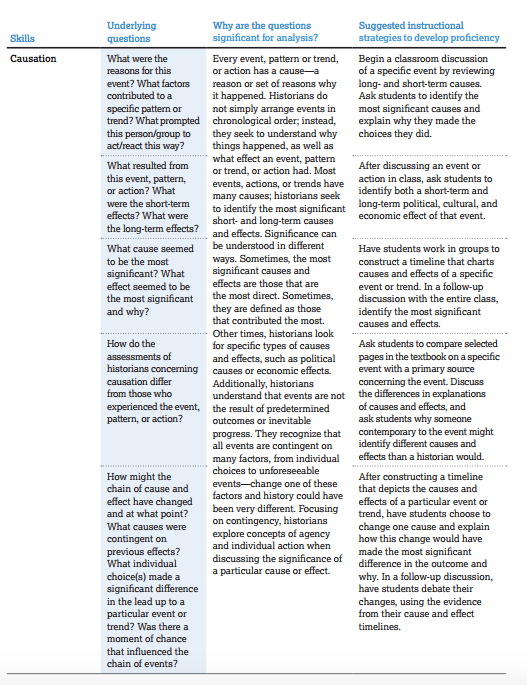 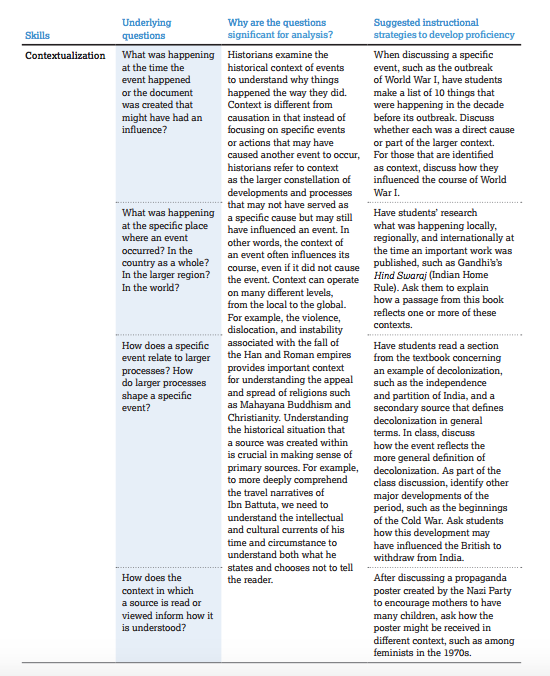 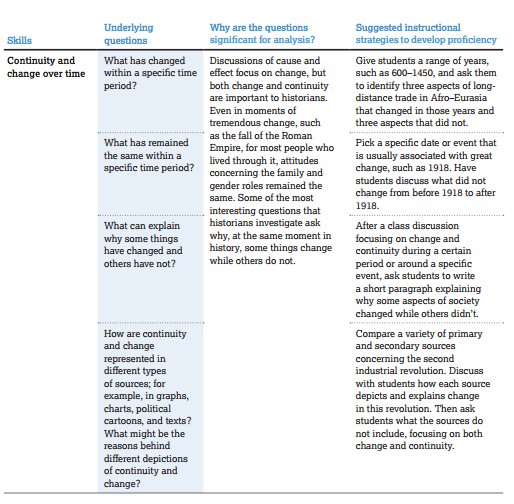 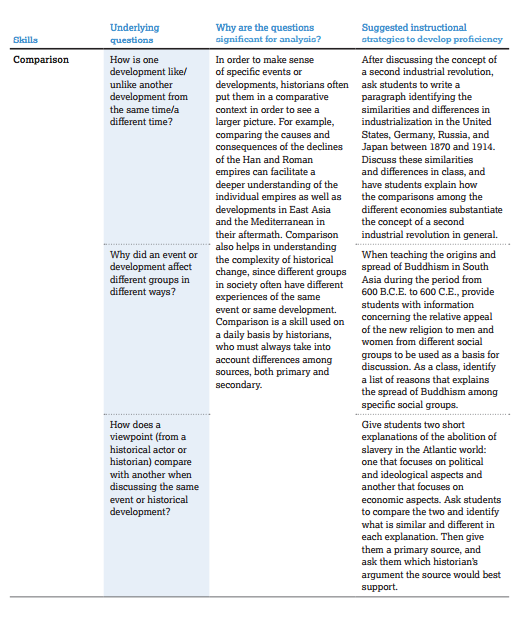 